New Hampshire State Legislation: Resource GuideTo track bills, search for your Representative/Senator and see who sits on key committees go to the General Court homepage.  www.gencourt.state.nh.us.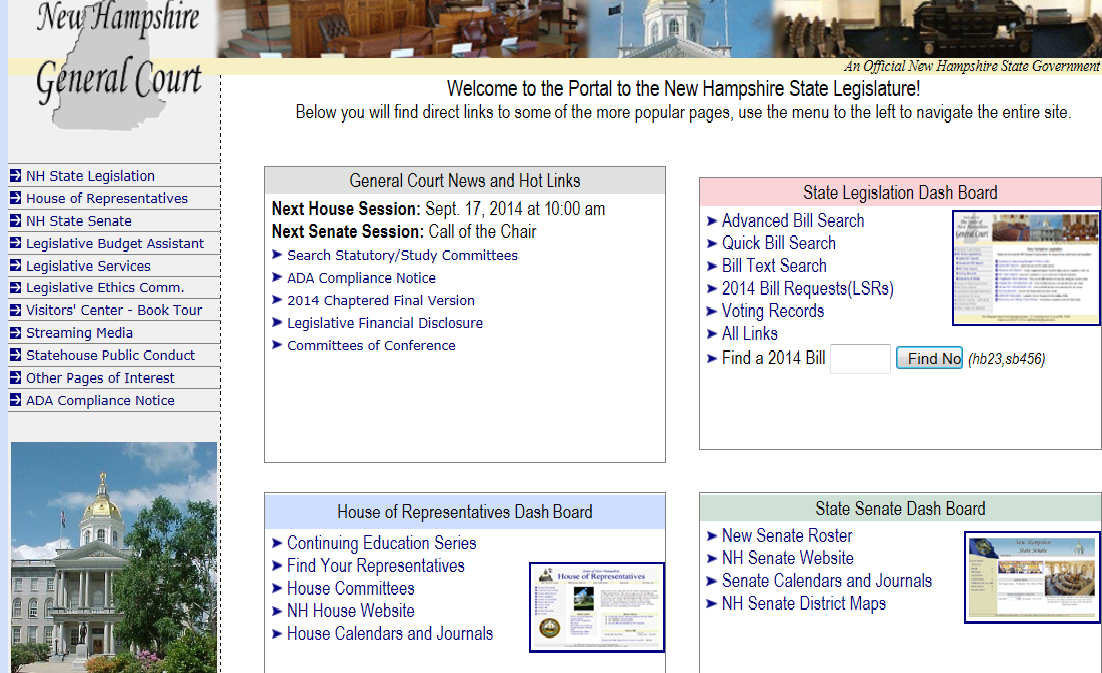 Understanding where a bill is at in the process (Part 1):After entering “HB1410” into the Gencourt homepage (see p.1), it brings us to this screen.  You can see that this bill was signed into law by the Governor after passing both the House of Representatives & the Senate.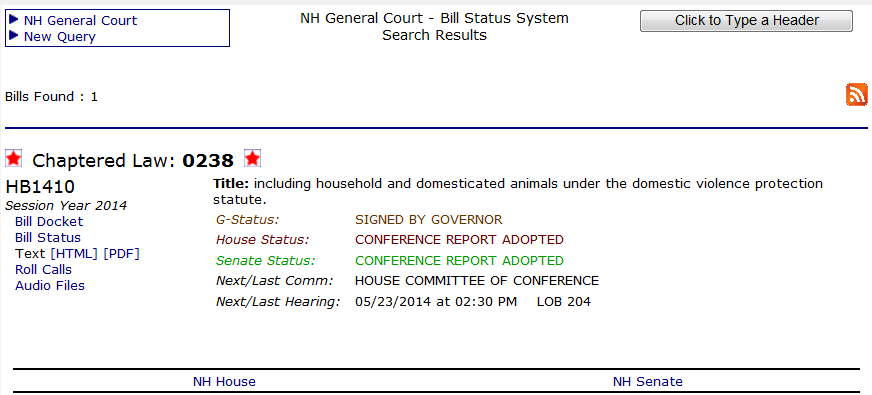 Understanding where a bill is at in the process (Part 2):After clicking on “bill docket”, you can see on the next page the process this bill took to become law.  This screen is updated after every vote so is up to date during the legislative session. 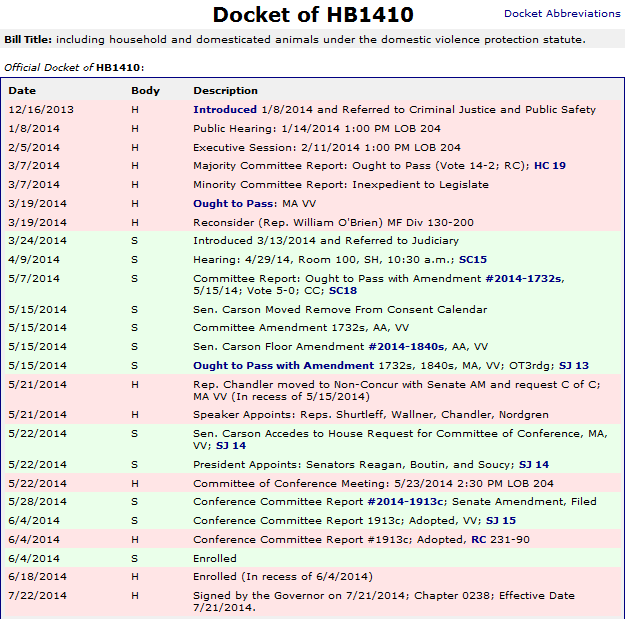 